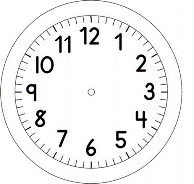 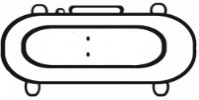 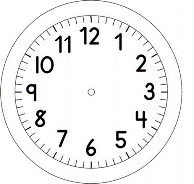 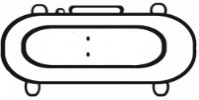 MATEMÁTICAOBSERVE O GRÁFICO DA FRUTA PREFERIDA DA TURMA DO 1º ANO.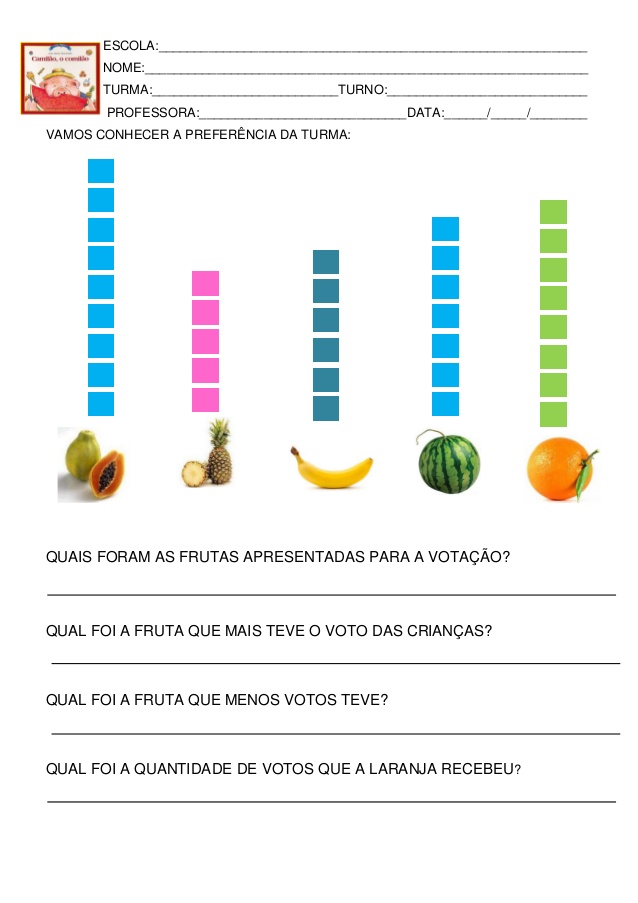 QUAIS FORAM AS FRUTAS APRESENTADAS PARA A VOTAÇÃO?________________________________________________________________________________________________________________________QUAL FOI A FRUTA QUE MAIS TEVE O VOTOS DAS CRIANÇAS?___________________________________________________________________QUAL FOI A FRUTA QUE RECEBEU MENOS VOTOS DAS CRIANÇAS?___________________________________________________________________QUAL FOI A QUANTIDADE DE VOTOS QUE A LARANJA RECEBEU?QUANTOS VOTOS FALTAM PARA O ABACAXI TER A MESMA QUANTIDADE DE VOTOS QUE O MAMÃO?QUANTAS CRIANÇAS PARTICIPARAM DA VOTAÇÃO?